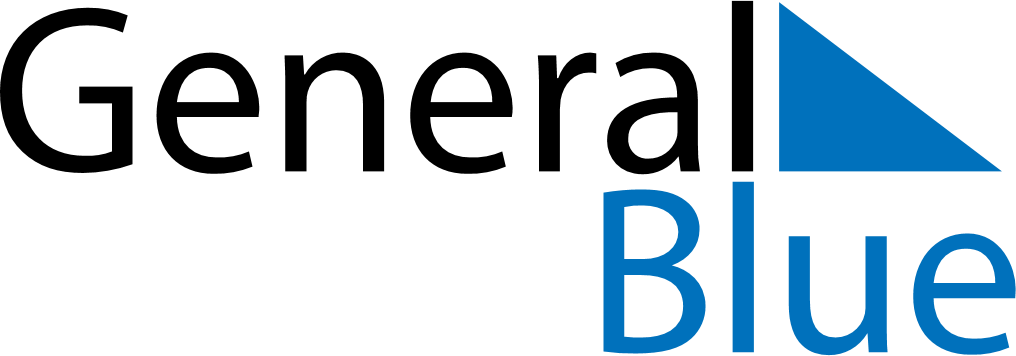 September 2022September 2022September 2022September 2022BelizeBelizeBelizeSundayMondayTuesdayWednesdayThursdayFridayFridaySaturday1223456789910Saint George’s Caye Day, National Day11121314151616171819202122232324Independence Day25262728293030